НАИМЕНОВАНИЕ ВОЕННО-УЧЕБНЫХ ЗАВЕДЕНИЙОБЩЕВОЙСКОВЫЕ ВУЗ:Московское общевойсковое командное училище (г. Москва).Казанское высшее танковое командное училище (г. Казань),3.	Новосибирское высшее военное  командное училище.  4.
Дальневосточное высшее общевойсковое командное училище
(г. Благовещенск).
ВОЕННО-КОСМИЧЕСКИЕ СИЛЫ:1. ВУНЦ ВВС "Военно-воздушная академия" (г. Воронеж). 2. ВУНЦ ВВС "Военно-воздушная академия" (филиал г.Сызрань). 3. ВУНЦ ВВС "Военно-воздушная академия" (филиал г.Челябинск). 4. Краснодарское высшее военное училище летчиков. 5. Военно-космическая академия (г. Санкт-Петербург). 6. Военная академия воздушно-космической обороны (г. Тверь). 7. Ярославское высшее военное училище противовоздушной обороны. ВОЕННО-МОРСКОЙ ФЛОТ:1. ВУНЦ ВМФ "Военно-морская академия" (г. Санкт-Петербург) военный институт (военно-морской). 2. ВУНЦ ВМФ Военно-морская академия (г. Санкт-Петербург) военный институт (военно-морской политехнический). 3. ВУНЦ ВМФ "Военно-морская академия" (филиал г. Калининград). 4. Тихоокеанское высшее военно-морское училище (г.Владивосток). 5. Черноморское высшее военно-морское училище (г. Севастополь)РАКЕТНЫЕ ВОЙСКА СТРАТЕГИЧЕСКОГО НАЗНАЧЕНИЯ:1. Военная академия РВСН (г. Балашиха Московская обл. ). 2. Военная академия РВСН (филиал г.Серпухов Московская обл.). ВОЙСКА СВЯЗИ:1.    Военная    академия    связи    (г.    Санкт-Петербург).    2. Краснодарское высшее военное училище (спец. связь) МАТЕРИАЛЬНО-ТЕХНИЧЕСКОЕ ОБЕСПЕЧЕНИЕ (МТО):1. Военная академия МТО (г. Санкт-Петербург). 2. Военная академия МТО (г. Санкт-Петербург) военный институт (железнодорожных войск и военных сообщений) 3. Военная академия МТО (г. Санкт-Петербург), военный институт (инженерно-технический). 4. Военная академия МТО (филиал г. Вольск, Саратовская обл.). 5. Военная академия МТО (филиал г.Пенза). 6. Военная академия МТО (филиал г. Омск) ОТДЕЛЬНЫЕ РОДА ВОЙСК ВООРУЖЕННЫХ СИЛ РФ:1. Рязанское высшее воздушно-десантное командное училище (военный институт). 2. Тюменское высшее военно-инженерное командное училище (военный институт).3. Михайловская военная артиллерийская академия (г. Санкт-Петербург). 4. Военная академия войсковой противовоздушной обороны ВС РФ (г. Смоленск). 5. Военная академия РХБ защиты (г.Кострома). 6. Череповецкое ВВИУ радиоэлектроники (г Череповец). 7. Военный университет (г. Москва.) 8. Военно-медицинская академия (г. Санкт-Петербург). 9. Военный институт физической культуры (г. Санкт-Петербург).ВУЗЫ ФСВНГ, МЧС:1. Санкт-Петербургский военный институт ФСВНГ РФ. 2. Саратовский военный институт ФСВНГ РФ. 3. Пермский военный институт ФСВНГ РФ. 4. Новосибирский военный институт ФСВНГ РФ. 5. Академия гражданской защиты МЧС(г. Москва).ПОРЯДОК ПРЕДСТАВЛЕНИЯ РЕЗУЛЬТАТОВ ЕГЭ В ВУЗКаждый гражданин РФ, поступающий в ВУЗ, представляет в приемную комиссию ВУЗ результаты сдачи ЕГЭ.Граждане, выпускники предыдущих лет, получившие средне-профессиональное образование, имеют право сдать ЕГЭ при ВУЗ.По каким именно учебным предметам нужны результаты сдачи ЕГЭ в каждый конкретный ВУЗ можно узнать на официальном сайте МО РФ или в военном комиссариате города (района) по месту жительства.В зависимости от выбранной воинской специальности обязательно наличие результатов ЕГЭ):Командные факультеты (общевойсковая академии, ВДВ):русский язык, математика, обществознаниеИнженерные специальности (связь, военно-космическая оборона, инженерные войска, артиллерия):русский язык, физика, математикаВоенная медицина:русский язык, химия, биологияДля обучения по другим воинским специальностям:география, история, информатика и ИКТ. иностранный языкМинимальные требования к результатам сдачи ЕГЭ:уточняется Министерством образования РФ)по русскому языку 36 бал.;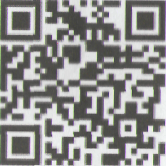 по математике 27 бал.;по физике 36 бал.;по химии 36 бал.;по информатике и ИКТ 40 бал.;по биологии 36 бал.;по истории 32 бал.;по географии 37 бал.;по обществознанию 42 бал.;по иностранным языкам 22 бал..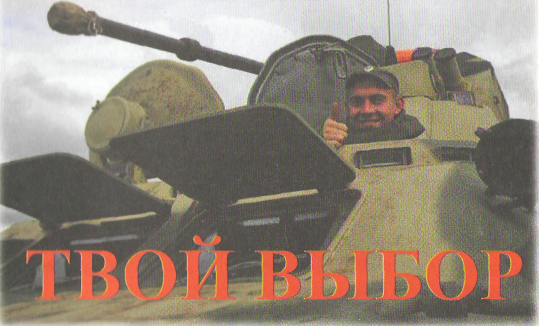 На сегодняшний день более 1000 Ваших земляков проходят обучение в военно-учебных заведениях Министерства обороны РФ.Они решили посвятить себя одной из самых почетной и престижной профессии- ЗАЩИТНИКА ОТЕЧЕСТВА.Уровень популярности профессии офицера за последние годы нырос, и том числе в связи с существенным усилением материальных и социальных стимулов прохождения военной службы в целом.ТОЛЬКО	КУРСАНТЫ	ВОЕННО-УЧЕБНЫХ'{ЛНЕДЕНМЙ     бесплатно     получают     престижное     высшее образование, находясь на полном государственном обеспечении.ТОЛЬКО ВЫПУСКНИКАМ ВОЕННО-УЧЕБНЫХ ЗАВЕДЕНИЙ гарантировано трудоустройство и получение диплома общегосударственного образца о наличии образования по избранной специальности. Специалистам такой квалификации всегда рады не только в рядах Вооруженных сил.ТОЛЬКО ОФИЦЕР имеет возможность бесплатного получения жилья на свою семью в избранном им месте жительства.Вооруженные силы РФ получают самые современные образцы военной техники. Использовать в полном объеме весь заложенный в них потенциал сможет лишь высококлассный специалист, имеющий широчайший кругозор, умеющий принимать быстрые и обоснованные решения в любой обстановке, не боящийся брать на себя ответственность за принятое решение.Именно в таких специалистах сейчас нуждается страна. Вы тоже сможете стать одним их них и укрепляя ряды достойных защитников Отечества,В 2016 году военным комиссариатом Свердловской области было отобрано и направлено для поступления в военно-учебные заведения 1191 чел., из них поступило 519 (на 195 чел. больше, чем в 2015 г.), и 2017 году: убыло в ВУЗы 1223 чел., из них поступило - 607 чел. Они уже сделали свой выбор. Они поставили перед собой цель и достигнут ее.ПРИШЛО И ТЕБЕ ВРЕМЯ ВЫБИРАТЬ. Военный  комиссариат  Свердловской  области предлагает Вам возможность получить достойное образование в 40 военно-учебных заведениях, попробовать себя на прочность, воспитать в себе целеустремленность и напористость, ответив себе на один из самых главных вопросов для каждого человека: Кем быть? ПОДУМАЙ! И СДЕЛАЙ СВОЙ ВЫБОР!!!